Кинематика. Криволинейное движение.Мальчик бросает вверх мяч так, что его скорость  ,составляет некоторый угол с горизонтом. Трение со стороны воздуха не учитываемвысота подъема мяча зависит от массы мячавремя пребывания мяча в воздухе не зависит от угла, под которым брошен мячсумма пройденного пути в горизонтальном направлении и максимальной высоты подъем  мяча величина постоянная, как не менялся угол, под которым брошен мячмяч изменяет свою скорость все время пребывания в воздухе.скорость мяча все время возрастаетДва мяча брошены в в оздух одновременно и из одной точки пространства. Трение со стороны воздуха не учитывать. если время их полета одинаково, то значитони брошены с одинаковой скоростьюони брошены под одним угломони по горизонтали пролетят одно и то же расстояние, то есть у них одинакова дальность полета.у них будет одинаковая максимальная высота подъемау них долна быть одинаковая массаНа рисунке показаны траектории движения четырех мячей. Принимая во внимание, что сопротивление воздуха незначительно, какой их этих мячей в воздухе, в полете, находится дольше всего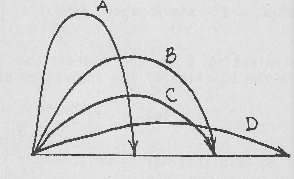 мяч, обозначенный буквой Амяч, обозначенный буквой Вмяч, обозначенный буквой Смяч, обозначенный буквой Dвсе мячи были в полете одно и то жде времянельзя дать ответ, если не известна начальная скорость мячей.Мяч скатывается со стола с различной скоростью и движется по траекториям, изображенным на рисунке. Трением со стороы воздуха пренебречь. Время падения мяча самое большое, когда он двигался 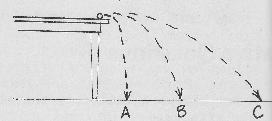 по траектории Апо траектории Впо траектории Свсе зависит от массы мячани один из ваше приведенных ответов не является правильнымДва мяча брошены вверх одновременно и с одного горизонтального уровня. Они поднимаются на одинаковую высоту. Если пренебречь сопротивлением воздуха, то можнл сделать вывод, чтомячи брошены с одной скоростьюмячи находятся вполетеодинаковое времяу них одинаковая дальность полетаони брошены под одним углом к горинту.Рыба выпрыгивает из воды на высотту водопада с минимальной скоростью, чтобы достичь его вершины. она может начать свой прыжок из точкиА, илиВ, или С. В каком случае время нахождения рыбы в воздухе будет наибольшим? Трением пренебречь.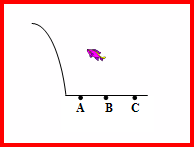 наибольшее время, если прыжок начинается из точки А.наибольшее время, если прыжок начинается из точки В.наибольшее время, если прыжок начинается из точки С.время нахождения рыбы в воздухе не зависит от точки вылета.Наполеон и гецог Велигтонский, расположив свои орудия на противоположных сторонах пропасти (см.рис.), направили огонь друг на друга.Если пушки были нацелены  прямо друг на друга и трением  воздуха пренебрегаем, то можно утверждать,что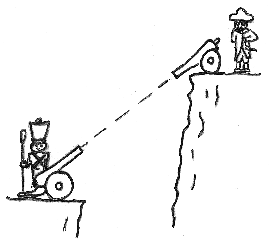 два снаряда никогда не столкнуться друг с другомбудет столкновение снарядов или нет зависит только от их скоростивероятность столкновения определяется  только тем, будут ли снаряды выпущены одновременно или нетзаряды столкнуться, если у них одна и та же начальная скоростьвсе выше изложенное не верноДве пули вылетели одновремено в горизонтальном направлении с одного уровня над землей. У первой пули большая скорсть, у второй – маленькая. Трением со стороны воздуха пренебрегаем. Можно  утверждать, чтообе пули упадут на землю одновременнопуля с меньшей скоростью на землю упадет  первойпуля с большей скоростью на землю упадет  первойвсе зависит от веса пульвсе выше изложенное не верноДве пули выпущены вверх одновременно вдоль наклонной плоскости. У них разная масса и разная начальная скорость. Если пренебречь трением со стороны воздуха, то можно утверждатьболее массивная пуля упадет на плоскость первой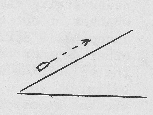 менее массивная пуля упадет на плоскость первойболее быстрая пуля упадет на плоскость первойболее медленная пуля упадет на плоскость первойболее, чем одно утверждение верновсе выше изложенное не верноОтветы и комментарии:Кинематика. Криволинейное движение.D.Сила тяжести сообщает мячу ускорение свободного падения и поэтому скорость мяча все время увеличиваетсяА не верно, так как ускорение свободного падения не зависит от массы телаВ не верно. Мяч, подброшенный вертикально вверх (то есть, α=90º), имеющий большую начальную скорость будет находиться в полете дольше, чем мяч, брошенный под углом к горизонту меньше 90ºЕ не верно, так как при подъеме мяча его скорость уменьшается, на максимальной высоте она ровна 0, а, значит, во время падения, скорость мяча возрастает.        D.Вспомним, что движение по вертикали не зависит от движения по горизонтали, как высота подъема, так и время подъема, а, значит, и все время полета, зависят от составляющей скорости по вертикали, то есть от υу0. Так как два мяча находятся в полете одно и то же время, значит, у них одинаковая υу0. И, значит, они пройдут одинаковое расстояние по вертикали, то есть поднимутся на одинаковую высоту.А не верно, так как мячи могли быть брошены под разными углами.В не верно, так как мячи могли быть брошены под разными углами и с разными скоростями, хотя υу0 у них могло быть одинаковымС. Дальность полета зависит от υх, которая не обязательно одинакова для обоих тел. Поэтому данный ответ не веренЕ не верно, так как ускорение свободного падения не зависит от массы мячей.A.Проигнорируем движение по горизонтали и тогда понятно, что мяч, достигающий максимальной высоты подъема, и в воздухе должен находится дольше всего.E.Время падения одинаково для каждой траектории, так как высота подъема одинаковаB.     Смотри задачу 2D.Время нахождения в воздухе зависит только от высоты подъемаC.Понятно, что, если бы сила тяжести была бы равна 0, то снаряды бы столкнулись. При этом каждый пролетел бы по горизонтали определенное расстояние, в сумме равное ширине пропасти. Координаты снарядов изменяются по законам:х1= υ1Cos αt           х2=ℓ- υ2Cos αtу1= υ1Sin αt            у2=h- υ2Sin αt            Снаряды должны столкнуться, это значит, что  х1= х2    у1= у2υ1Cosαt= ℓ- υ2Cosαt       υ1Sin αt= h- υ2Sin αtЕсли действует сила тяжести, то координата х меняется по тем же законам, а координата у по законам:                           В случае столкновения,  у1= у2 , сто и происходит в действительности.             A.Так как пули выпущены с одного уровня над землей, то есть с одной высоты, то по вертикали они проходят одинаковое расстояние, значит время их полета одинаково, не зависимо от их скорости по горизонталиF.Обе пули упадут на плоскость одновременно.